FICHE QUESTION CHS-CT N°26FICHE QUESTION CHS-CT N°26FICHE QUESTION CHS-CT N°26Date de la visite : 15/06/2015Atelier : Bât CAtelier : Bât CSecteur : AtelierSecteur : AtelierSecteur : AtelierRisque (s) : TMS, LUMBAGOGros point dur lors de l’ouverture des portes  du bâtiment C Risque (s) : TMS, LUMBAGOGros point dur lors de l’ouverture des portes  du bâtiment C Risque (s) : TMS, LUMBAGOGros point dur lors de l’ouverture des portes  du bâtiment C 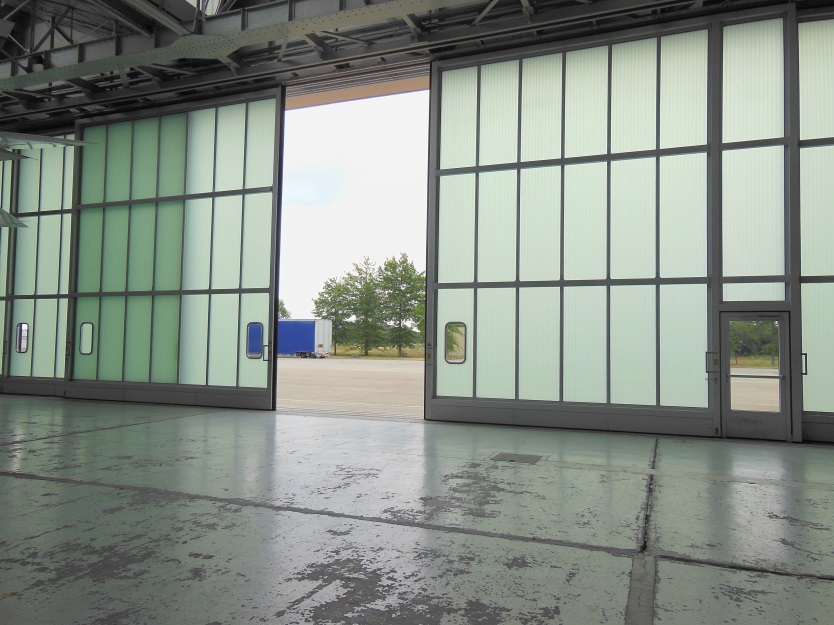 Mesures de prévention proposées : Faire une maintenance sur les portes tous les 3 mois Mesures de prévention proposées : Faire une maintenance sur les portes tous les 3 mois Mesures de prévention proposées : Faire une maintenance sur les portes tous les 3 mois Actions  direction :Actions  direction :ACASDélai :